ПОЛОЖЕНИЕ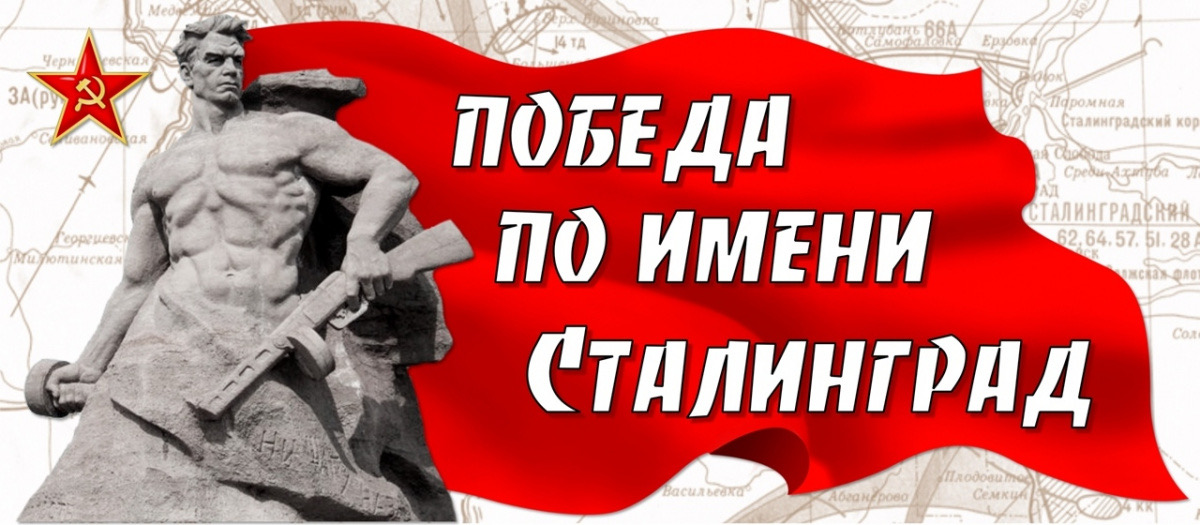 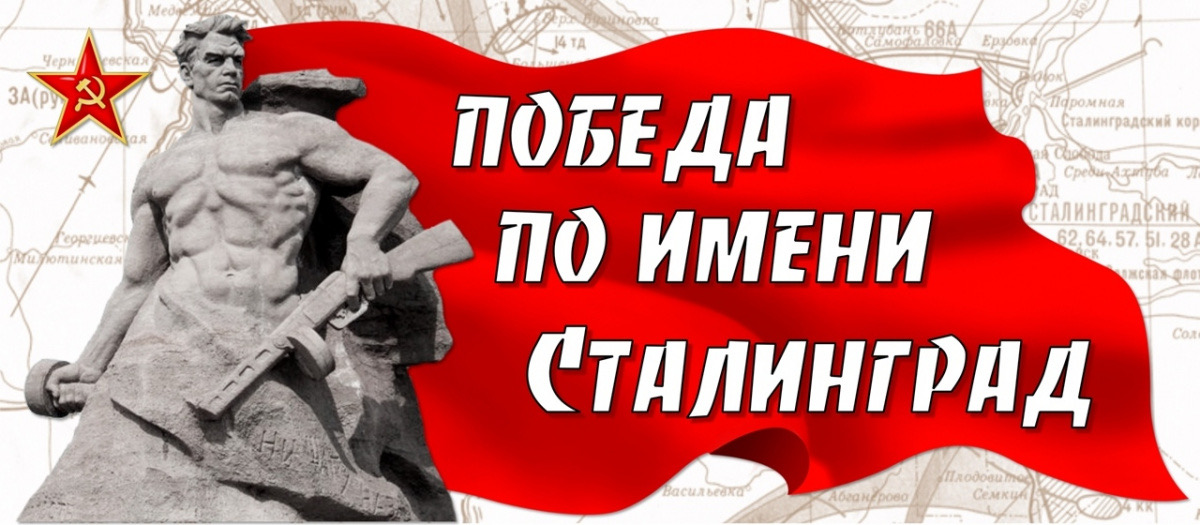 открытого районного конкурса изобразительного творчества «Победа по имени Сталинград»,приуроченного празднованию 80-й годовщины Победы в Сталинградской битве1. Общие положения.1.1. Учредитель и организатор конкурса – МКУК «Центр народной культуры» МО «Ахтубинский район».1.2. Настоящее положение (далее Положение) устанавливает цель, задачи и порядок проведения  конкурса.2. Цели и задачи конкурса:2.1. Цели конкурса:Воспитание патриотизма, укрепление гражданского самосознания подрастающего поколения;Повышение уровня гражданской ответственности за судьбу страны и готовности к защите Родины, укрепление чувств сопричастности граждан к великой истории России;Обеспечение преемственности поколений россиян и воспитание гражданина, любящего свою Родину, имеющего активную жизненную позицию;Формирование средствами изобразительного искусства у детей, подростков и молодежи чувства патриотизма, позитивных интересов, активной гражданской позиции;Воспитание уважения к Отечественной истории, культуре и духовно-нравственным традициям нашего народа; Задачи конкурса:Сохранение памяти о ветеранах и участниках Великой Отечественной войны;Укрепление духовной связи между людьми разных поколений;Развитие творческого потенциала детей, повышение гражданской и творческой активности детей и молодежи.2.3. 	Конкурс проводится с 20 января 2023 года по 30 апреля 2023 года и включает следующие этапы: Первый этап: организационный (информирование о конкурсе, рассылка Положения) - с 20 по 31 января 2023 года; Второй этап: прием работ (заявка, приложение, документы участника и конкурсная работа). Срок подачи документов и работ - с 01 февраля до 01 марта 2023 года; Третий этап: подведение итогов конкурса, определение победителей – с 02 до 10 марта 2023 года; Четвертый этап: открытие выставки и награждение победителей районного конкурса «Победа по имени Сталинград» - 23 марта 2023 года в 16.00 часов в Концертно-выставочном зале «Муза» (время открытия может измениться, дополнительно информация будет объявлена); Пятый этап: Размещение Протокола районного конкурса «Победа по имени Сталинград» и дипломов за участие в конкурсе (доступных для скачивания) на сайте МКУК «Центр народной культуры» МО «Ахтубинский район» https://cnk-ahtubinsk.ru/ - до 01 апреля 2023г.Условия и порядок проведения конкурса.К участию в Конкурсе допускаются учащиеся детских художественных школ, изостудий, общеобразовательных школ и детских садов, клубных учреждений культуры по следующим возрастным группам:1. Дошкольная группа – 5-7 лет;2. Младшая группа – 8-10 лет;3. Средняя группа – 11-13 лет;4. Старшая группа – 14-18 лет;5. Взрослые – 18+    Техника исполнения – изобразительное искусство (живопись, рисунок, ДПИ). Особенно приветствуются работы в технике объемного моделирования. Фотоработы к конкурсу не допускаются. Работы должны соответствовать одной из заданных тем:Сталинградское сражение. В данной номинации участники представляют своё художественное и декоративно-прикладное творчество в виде рисунков и работ ДПИ (в том числе объемное моделирование) в различных техниках, отражающих один из боев за Стаинград.Герои Сталинграда. В данной номинации участники представляют своё художественное и декоративно-прикладное творчество в виде рисунков и работ ДПИ в различных техниках (в том числе объемное моделирование - бюсты), содержащих в себе портрет участника или участников Сталинградской битвы.Сталинград – прошлое и настоящее. В данной номинации участники представляют своё художественное и декоративно-прикладное творчество в виде рисунков и работ ДПИ в различных техниках (в том числе объемное моделирование), содержащих в себе изображение памятных мест, памятников, возведенных в честь Победы в Сталинградской битве и/или Великой Отечественной войне.ВНИМАНИЕ в конкурсе участвуют только новые работы, не участвующие ранее в других конкурсах и выставках. В конкурсной работе должна быть творчески осмыслена тема Сталинградской битвы.4. Критерии оценки конкурсных работ:Раскрытие заданной темы;Соответствие содержания работы теме и названию конкурса;Художественное исполнение;Новизна используемого сюжета;Эмоциональность работы;Оригинальность идеи;Эстетическое оформление и качество исполнения.5. Оформление работ.Живописные работы участников должны быть оформлены в рамы и содержать следующую информацию: фамилия и имя участника (полностью), возраст, техника исполнения, тема, название работы, название направляющей организации, фамилия и инициалы преподавателя/наставника (Приложение №1).Этикетки необходимо разместить с лицевой стороны  работы.Для объемных работ декоративно-прикладного искусства приложить табличку с теми же данными (Приложение №1).Заявки на участие, конкурсные работы и взносы будут приниматься до 01 марта 2023 года, по адресу: г.Ахтубинск, улица Волгоградская, 79, Концертно-выставочный зал «Муза». Телефон для справок 5-27-24, 8-962-753-29-50 (по будням с 9.00 до 17.00).6. Требования к конкурсным работам:6.1. Для участия в конкурсе необходимо предоставить:- конкурсную работу, выполненную лично автором или группой авторов. Работы, представленные на конкурс, должны быть полностью подготовлены для демонстрации (быть устойчивыми) и оснащены этикеткой (Приложение 1);- заполненную заявку (Приложение 2) с личной подписью участника. Заявка участника, не достигшего возраста 14 лет, должна быть подписана его законным представителем. Подпись участника подтверждает его согласие с данным Положением;- копии документов участника конкурса (СНИЛС, ИНН, свидетельство о рождении/паспорт);- дополнительный документ, подтверждающий льготное участие.6.2. В каждой теме участник может представить одну работу. Каждая работа оформляется отдельной заявкой. 6.3. К участию в конкурсе не допускаются работы: Не соответствующие условиям данного Положения; Поданные участником конкурса, однако выполненные другим лицом; Явно несоответствующие тематике конкурса; Имеющие низкое художественное или техническое качество; Работы, нарушающие законодательство РФ, а также содержащие материалы рекламного характера.Работы, оформленные не по требованиям и не содержащие все запрашиваемые сведения, рассматриваться и участвовать в конкурсе не будут. Участие в конкурсе означает согласие с УСЛОВИЯМИ его проведения.По завершении Конкурса работы возвращаются автору по его просьбе в срок до 30 апреля 2023 года. При этом организаторы оставляют за собой право на дальнейшее безвозмездное использование конкурсных материалов в информационных, научных, учебных или культурных целях.7. Подведение итогов и награждение победителей.Подведение итогов конкурса оформляется Протоколом на заседании жюри, которое состоится 02-10 марта 2023 года в выставочном зале Центра народной культуры;Открытие выставки и награждение победителей районного конкурса «Победа по имени Сталинград» состоится 23 марта 2023 года в 16.00 часов в Концертно-выставочном зале «Муза» (время может измениться, дополнительно информация будет объявлена).Победителям конкурса присваивается звания: Лауреат I, II, III степени в каждой возрастной группе. Ценными призами и дипломами Лауреатов любой степени награждаются ТОЛЬКО ПОБЕДИТЕЛИ конкурса. Дипломы за участие в конкурсе (доступные для скачивания) будут размещены на сайте МКУК «Центр народной культуры» МО «Ахтубинский район» по адресу https://cnk-ahtubinsk.ru/. Жюри имеет право отметить конкурсную работу специальным дипломом, дипломом Гран-При. Жюри имеет право не присваивать звание Лауреат любой степени.8. Финансовые условия конкурса.Участие в конкурсе платное. Организационный взнос за каждую работу составляет 100 (сто) рублей. Для отдельных категорий участников возможно льготное участие (при предоставлении соответствующих документов). К льготной категории участников относятся:Дети-инвалиды;Дети из малоимущих семей;Дети из многодетных-малоимущих семей.Приложение №1 к Положению открытого районного конкурса изобразительного творчества «Победа по имени Сталинград»Требования к этикетке (размер 6х8 см, на плотной бумаге):Приложение №2к Положению открытого районного конкурса изобразительного творчества «Победа по имени Сталинград»ЗАЯВКАна участие в открытом районном конкурсе изобразительного творчества«Победа по имени Сталинград»* К заявке прилагаются ксерокопии документов (паспорт/св-во о рождении, ИНН, страховое св-во)Письменное согласие участника районного конкурса «Победа по имени Сталинград» на передачу его персональных данных третьей стороне (для участников конкурса от 14 лет и старше) «___» __________ 2023г.Я,__________________________________________________________________________________ (Ф.И.О)________________________________серия______№___________ выдан_______________________ (вид документа, удостоверяющего личность)_____________________________________________________________________________________(когда и кем)проживающий(ая) по адресу:____________________________________________________________настоящим даю свое согласие МКУК «Центр народной культуры» МО «Ахтубинский район» на обработку моих персональных данных. Согласие дается мною для использования в целях участия в районном конкурсе «Золотой суслик» и распространяется на следующую информацию:  данные свидетельства о рождении, паспортные данные, адрес проживания.Настоящее согласие предоставляется на осуществление любых действий (без ограничения) в отношении моих персональных данных, которые необходимы или желаемы для достижения указанных выше целей, а именно: сбор, систематизацию, накопление, хранение, уточнение, использование, распространение, блокирование, уничтожение, трансграничную передачу персональных данных, а также осуществление любых иных действий с  учетом федерального законодательства._____________________________                                            /_______________________________/(подпись лица, давшего согласие)                                              (расшифровка подписи)Приложение №2к Положению открытого районного конкурса изобразительного творчества «Победа по имени Сталинград»ЗАЯВКАна участие в открытом районном конкурсе изобразительного творчества«Победа по имени Сталинград»* К заявке прилагаются ксерокопии документов (паспорт/св-во о рождении, ИНН, страховое св-во)Письменное согласие участника районного конкурса «Победа по имени Сталинград»на передачу его персональных данных третьей стороне (для участников конкурса до 14 лет) «___» __________ 2022г.Я,__________________________________________________________________________________ ,(Ф.И.О)___________серия______№_________ выдан______________________________________________ (вид документа, удостоверяющего личность)                                 (когда и кем)проживающий(ая) по адресу:___________________________________________________________,как законный представитель_____________________________________________________________________________________(фамилия, имя ребенка)на основании свидетельства о рождении__________________________________________________,выданного ЗАГС______________________________________________________________________(дата)настоящим даю свое согласие МКУК «Центр народной культуры» МО «Ахтубинский район» на обработку персональных данных моего ребенка. Согласие дается мною для использования в целях участия в районном конкурсе «Золотой суслик» и распространяется на следующую информацию:  данные свидетельства о рождении, паспортные данные, адрес проживания.Настоящее согласие предоставляется на осуществление любых действий в отношении персональных данных моего ребенка, которые необходимы или желаемы для достижения указанных выше целей, а именно: сбор, систематизацию, накопление, хранение, уточнение, использование, распространение, обезличивание, блокирование, уничтожение, трансграничную передачу персональных данных, а также осуществление любых иных действий с  учетом федерального законодательства._________________________                                                  /_______________________/       (подпись лица, давшего согласие)                                           (расшифровка подписи)ФИО участникаВозрастТехника исполненияТемаНазвание работыНазвание направляющей организацииФамилия и инициалы педагога/наставникаФ.И.О. участника ____________________________________________________________________________________________________________________________________Название направляющей организации ____________________________________________________________________________________________________________________________________Возрастная группа ___________Техника_______________________________ Тема________________________________________________________Ф.И.О.педагога (полностью), сотовый телефон педагога_________________________________________________________________Данные участника:Паспорт /свидетельство о рождении серия, №, кем выдан и дата выдачи_________________________________________________________________ИНН____________________ № пенсионного св-ва ______________________Домашний адрес, индекс_________________________________________________________________Контактный телефон__________________________________________________________Ф.И.О. участника ____________________________________________________________________________________________________________________________________Название направляющей организации ____________________________________________________________________________________________________________________________________Возрастная группа ___________Техника_______________________________ Тема________________________________________________________Ф.И.О.педагога (полностью), сотовый телефон педагога_________________________________________________________________Данные участника:Паспорт /свидетельство о рождении серия, №, кем выдан и дата выдачи_________________________________________________________________ИНН____________________ № пенсионного св-ва ______________________Домашний адрес, индекс_________________________________________________________________Контактный телефон__________________________________________________________